March 2020Emmanuel Lutheran Church PO Box 217 – 424 Scott StreetFontanelle, IA 50846641-745-2415    Parsonage 641-745-4040sbroers001@luthersem.edu       641-745-7648elcsecretary@windstream.net641-745-2415emmanuallutheranmediateam@gmail.comSundayMondayTuesdayWednesdayThursdayFridaySaturday12345677:30 Praise team Warm-Up8:30 Contemporary Worship9:45 Adult Bible Study, First Communion Class10:30 Traditional Worship 6:30 Praise Team Practice10:00 Facebook Live Bible Study7:00 Bell Choir  PracticeCouncil Agenda Deadline10:00 Pastor to GSC6:30 a.m. Men’s Bible Study1:00 ELC Women6:00 GROW &  Confirmation7:30 Lenten Service8:00 High School Bible Study9:00 Prayer Group10:00 Traditional Worship Planning8910111213147:30 Praise team Warm-Up8:30 Contemporary Worship9:45 Adult Bible Study, First Communion Class10:30 Traditional Worship5:30 Council Meeting 6:30 Praise Team Practice10:00 Facebook Live Bible Study7:00 Bell Choir Practice10:00 Pastor to GSC6:30 Stephen Ministry10:00 Contemporary Worship Planning6:30 a.m. Men’s Bible Study6:00 GROW & Confirmation7:30 Lenten Service8:00 High School Bible Study9:00 Prayer Group1517181920217:30 Praise team warm-up8:30 Contemporary Worship9:45 Adult Bible Study, First Communion Class10:30 Traditional Worship4:00 Altar Guild Meeting6:30 Praise team Practice10:00 Facebook Live Bible Study7:00 Bell Choir Practice10:00 Pastor to GSC6:30 a.m. Men’s Bible Study6:00 GROW & Confirmation7:30 Lenten Service8:00 High School Bible Study9:00 Prayer Group222324252627287:30 Praise team warm-up8:30 Contemporary Worship9:45 Adult Bible Study, First Communion Class10:30 Traditional Worship6:30 Praise team Practice7:00 Bell Choir Practice10:00 Pastor to GSC                 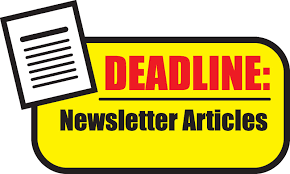 6:30 Men’s Bible Study6:00 GROW & Confirmation7:30 Lenten Service8:00 High School Bible Study9:00 Prayer Group2930317:30 Praise team warm-up8:30 Contemporary Worship9:45 Adult Bible Study10:30 Traditional Worship5:30 Summerset Citizens 4-H (Parish Hall)6:30 Praise team Practice7:00 Bell Choir Practice10:00 Pastor to GSC